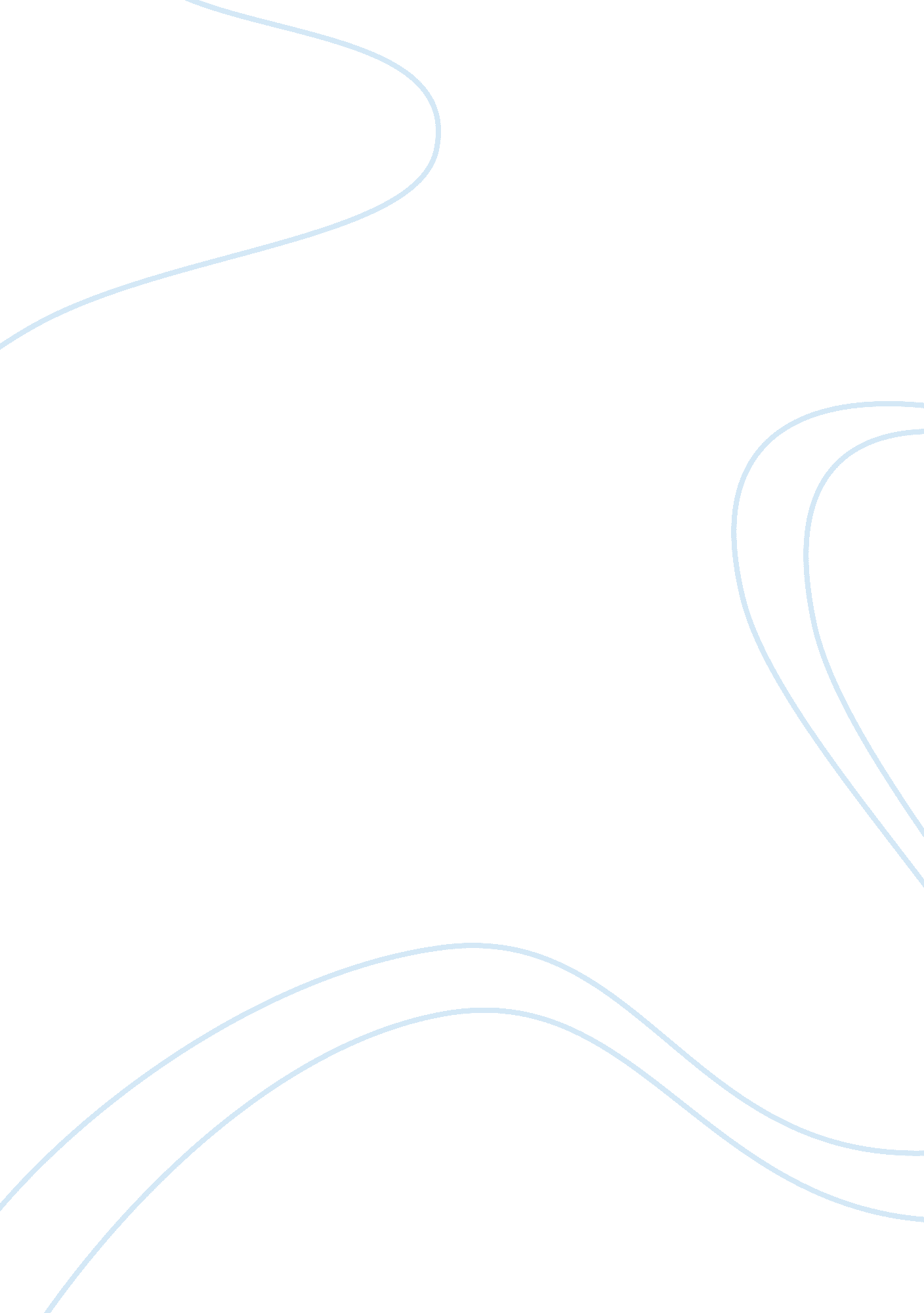 Case study on variance analysisBusiness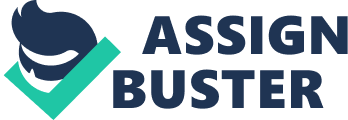 Variance Analysis Case Study: It is important to predict the whole sum of the difference in numbers in order to plan the further development of the company and improvement of its strategies due to these variances in expenditures. Variance analysis is extremely important for the small developing firms, because every extra sum of money is a plus and a chance for the further improvement. Variance analysis is a useful practice which can make the development of business more rapidly and more effective, because if the company produces similar goods, it can predict the variance on all its production and use the extra money effectively. The topic on variance analysis is quite interesting and important for every future accountant. If one is asked to complete a successful variance analysis case study, he will have to read on the topic a lot to improve his knowledge on the problem under research. There are many reliable sources which can be at hand in the process of writing and help a student become aware of the aspects and principles of variance analysis. A student is supposed to investigate the topic professionally, collect the appropriate data for the research and draw the wise conclusions in the end. One should research the case site, discover the nature of the problem, find out about its cause and effect. A student is expected to brainstorm the effective solutions to the suggested problem on variance analysis to demonstrate his professional skills. The assignment of case study writing is treated like a complicated process of writing, because this paper has its own peculiarities and rules which have to be fulfilled. With the professional writing assistance of the Internet it is possible to prepare a good paper yourself if you take advantage of a free example case study on variance analysis. It is possible to complete a well-organized assignment just having looked through a good free sample case study on standard costing and variance analysis in the prepared by an expert in the web. 